Приложение № 1към чл.10,ал.1ДО КМЕТА НА ОБЩИНА ТЪРГОВИЩЕВх. № ............../дата ............ЗАЯВЛЕНИЕпо чл. 10, ал. 1 от Наредба за насърчаване на инвестициите с общинско значение в Община Търговище и издаване на сертификати клас В (ННИОЗОТИСКВ)от ……………………………………………………………………………………………..(име/фирма на заявителя)УВАЖАЕМИ ГОСПОДИН/ГОСПОЖО КМЕТ,Моля да бъде издаден сертификат за инвестиция с общинско значение клас В съгласно изискванията на Закона за насърчаване на инвестициите /ЗНИ/, Правилника за прилагане на Закона за насърчаване на инвестициите (ППЗНИ) и ННИОЗОТИСКВ за инвестиционен проект:„………………………………………………………………………………………………… “(наименование на инвестиционния проект)с планиран размер на инвестицията ……………………………………., с очакван брой на новите работни места ……………………………….., която ще се изпълнява в гр. (с.), община………………………………….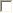 приложете:За продажба/учредяване на ограничени вещни права/замяна/наем:Документи, съдържащи данните от Секция ІІІ, раздел 7.Решение на Общинския съвет за предварително съгласие за имотите – частна общинска собственост, иСтановището на компетентния орган относно възможностите за прилагане на мерките във връзка със Закона за собствеността и ползването на земеделските земи, Закона за горите и Закона за защитените територии.Съгласието по т. 3.1.2 трябва да включва индикативна стойност на разликата между пазарна цена и очакваната цена по сделката (не по-ниска от данъчната оценка).Ред за оценка на документите:Община Търговище извършва оценка на заявлението и приложените документи за съответствие с изискванията на ННИОЗОТИСКВ, ЗНИ и ППЗНИ. Оценката включва и проверка за съответствие между разходите за инвестиционния проект и финансовите възможности на инвеститора и източници на финансиране, удостоверени с документите по Секция III, Раздел 3. В случай, че се констатират несъответствия и/или непълноти, ще бъдете уведомени. Уведомяването се извършва по реда на чл.13, ал.5 от ННИОЗОТИСКВ. Ако уведомлението не бъде прието на посочения от Вас адрес за кореспонденция и/или електронен адрес, уведомяването се счита за извършено с поставянето му на специално определено място в сградата на Община Търговище.Секция V. Деклариране на обстоятелстваЗа мен/представляваното от мен дружество не са налице обстоятелствата, посочени в чл.5 и чл.6 от ННИОЗОТИСКВ:Подписаният/подписаните .......................................................................................................,(имена)притежаващ/а лична карта № ……………., издадена от МВР, гр.(с.) ....................................., в качеството ми (ни) на ..............................................................................................................(управител(и), изпълнителен директор(и), друг вид представителство)на ...................................................................................................................................................(наименование на заявителя по секция I)ЕИК/БУЛСТАТ .................................Декларирам/е, че:Представляваният от мен (нас) заявител не е обект на неизпълнено разпореждане за възстановяване на неправомерно предоставена помощ вследствие на предходно решение на Комисията, с което дадена помощ се обявява за незаконосъобразна и несъвместима с общия пазар, както и че не е предприятие в затруднено положение по смисъла на чл.2, т.18 от Регламент (ЕС) №651/2014.Произходът на паричните средства, с които ще се осъществи инвестицията, е:................………………………….Задължавам(е) се незабавно да уведомя(им) Кмета на Община Търговище  за настъпване на някое от обстоятелствата по чл. 5 или 6 от ННИОЗОТИСКВ, както и за промяна в обстоятелствата по чл. 4,ал.2 от същата.Настоящото заявление се подава преди започването на работата по представения инвестиционен проект по смисъла на §1, т.3 от Допълнителните разпоредби наСекция I. ДАННИ ЗА ЗАЯВИТЕЛЯРаздел 1A. Данни на заявителя, ако заявителят е юридическо лице, едноличен търговец или клон на чуждестранно лице1. Наименование:2. Седалище и адрес на управление:3. Правна форма:4. ЕИК:Идентификационни данни по националното законодателство на чуждестранно юридическо лице – заявител:Правна форма:Регистрационен номер:Седалище и адрес на управление:Предмет на дейност:Имена на лицата, представляващи заявителя съгласно правната регистрация:6. Кратка информация за икономическата дейност на заявителя:Имена на лицата, представляващи и управляващи заявителя:Адрес за кореспонденция /ако е различен от адреса на управление/:Раздел 1Б. Данни за заявителя, ако той е физическо лице1. Имена:2. ЕГН/ЛНЧ/идентификационен номер по националното законодателство:3. Постоянен адрес:Раздел 2. Други данни за заявителя (ако е попълнен раздел 1А)Данни на лицата, притежаващи повече от 10 на	%сто в регистрираниякапитал на дружеството – заявител/наименование, ЕИК/ЕГН/ЛНЧ/регистрационен номер на чуждестранно юридическо лице/Данни на лицата, притежаващи повече от 10 на	%сто в регистрираниякапитал на дружеството – заявител/наименование, ЕИК/ЕГН/ЛНЧ/регистрационен номер на чуждестранно юридическо лице/Данни на лицата, притежаващи повече от 10 на	%сто в регистрираниякапитал на дружеството – заявител/наименование, ЕИК/ЕГН/ЛНЧ/регистрационен номер на чуждестранно юридическо лице/Данни на лицата, притежаващи повече от 10 на	%сто в регистрираниякапитал на дружеството – заявител/наименование, ЕИК/ЕГН/ЛНЧ/регистрационен номер на чуждестранно юридическо лице/Данни на лицата, притежаващи повече от 10 на	%сто в регистрираниякапитал на дружеството – заявител/наименование, ЕИК/ЕГН/ЛНЧ/регистрационен номер на чуждестранно юридическо лице/Данни на лицата, притежаващи повече от 10 на	%сто в регистрираниякапитал на дружеството – заявител/наименование, ЕИК/ЕГН/ЛНЧ/регистрационен номер на чуждестранно юридическо лице/Данни на лицата, притежаващи повече от 10 на	%сто в регистрираниякапитал на дружеството – заявител/наименование, ЕИК/ЕГН/ЛНЧ/регистрационен номер на чуждестранно юридическо лице/Държава ***Раздел 3. Лице за контактРаздел 3. Лице за контактРаздел 3. Лице за контактРаздел 3. Лице за контактРаздел 3. Лице за контактРаздел 3. Лице за контактРаздел 3. Лице за контактРаздел 3. Лице за контакт1. Имена:1. Имена:1. Имена:1. Имена:1. Имена:1. Имена:1. Имена:1. Имена:2. Длъжност:3. Телефон:4. Факс:	5. Ел5.Ел5.Ел5.Електронна поща:ектронна поща:ектронна поща:ектронна поща:Раздел 4. Икономически данни на заявителя за последните три години в EUR/лева /в случай, че заявителят е регистриран преди по-малко от три години, той предоставя данни от датата на регистрацията си/Раздел 4. Икономически данни на заявителя за последните три години в EUR/лева /в случай, че заявителят е регистриран преди по-малко от три години, той предоставя данни от датата на регистрацията си/Раздел 4. Икономически данни на заявителя за последните три години в EUR/лева /в случай, че заявителят е регистриран преди по-малко от три години, той предоставя данни от датата на регистрацията си/Раздел 4. Икономически данни на заявителя за последните три години в EUR/лева /в случай, че заявителят е регистриран преди по-малко от три години, той предоставя данни от датата на регистрацията си/Раздел 4. Икономически данни на заявителя за последните три години в EUR/лева /в случай, че заявителят е регистриран преди по-малко от три години, той предоставя данни от датата на регистрацията си/Раздел 4. Икономически данни на заявителя за последните три години в EUR/лева /в случай, че заявителят е регистриран преди по-малко от три години, той предоставя данни от датата на регистрацията си/Раздел 4. Икономически данни на заявителя за последните три години в EUR/лева /в случай, че заявителят е регистриран преди по-малко от три години, той предоставя данни от датата на регистрацията си/Раздел 4. Икономически данни на заявителя за последните три години в EUR/лева /в случай, че заявителят е регистриран преди по-малко от три години, той предоставя данни от датата на регистрацията си/201...201...201...201...201...201...1. Общо активи в EUR/лева1. Общо активи в EUR/лева2. Общо продажби в EUR/лева2. Общо продажби в EUR/лева3. Финансов резултат в EUR/лева3. Финансов резултат в EUR/лева4. Брой заети лица4. Брой заети лицаРаздел 5. Консолидирани данни за икономическо или друго обединение – в случай на членство в таковаРаздел 5. Консолидирани данни за икономическо или друго обединение – в случай на членство в таковаРаздел 5. Консолидирани данни за икономическо или друго обединение – в случай на членство в таковаРаздел 5. Консолидирани данни за икономическо или друго обединение – в случай на членство в таковаРаздел 5. Консолидирани данни за икономическо или друго обединение – в случай на членство в таковаРаздел 5. Консолидирани данни за икономическо или друго обединение – в случай на членство в таковаРаздел 5. Консолидирани данни за икономическо или друго обединение – в случай на членство в таковаРаздел 5. Консолидирани данни за икономическо или друго обединение – в случай на членство в такова1. Наименование на групата:1. Наименование на групата:1. Наименование на групата:1. Наименование на групата:1. Наименование на групата:1. Наименование на групата:1. Наименование на групата:1. Наименование на групата:2. Държава, където се намира централният офис:2. Държава, където се намира централният офис:2. Държава, където се намира централният офис:2. Държава, където се намира централният офис:2. Държава, където се намира централният офис:2. Държава, където се намира централният офис:2. Държава, където се намира централният офис:2. Държава, където се намира централният офис:201...201...201...201...3. Общо активи в EUR/лева3. Общо активи в EUR/лева3. Общо активи в EUR/лева4. Общо продажби в EUR/лева4. Общо продажби в EUR/лева4. Общо продажби в EUR/лева5. Финансов резултат в EUR/лева5. Финансов резултат в EUR/лева5. Финансов резултат в EUR/лева6. Брой заети6. Брой заети6. Брой заетиРаздел 6. Категория на предприятиетоРаздел 6. Категория на предприятиетоРаздел 6. Категория на предприятиетоРаздел 6. Категория на предприятиетоРаздел 6. Категория на предприятиетоРаздел 6. Категория на предприятиетоРаздел 6. Категория на предприятиетоРаздел 6. Категория на предприятието1. Малко и средно предприятие1. Малко и средно предприятие1. Малко и средно предприятие1. Малко и средно предприятиеПредприятието отговаря на изискванията за малко и средно предприятие съгласно Приложение І на Регламент (ЕС) №651/2014 на Комисията от 17 юни 2014г. за обявяване на някои категории помощи за съвместими с вътрешния пазар в приложение на членове107 и 108 от Договора /наричан по-нататък Регламент (ЕС) №651/2014/, съответно неговото пряко приложение по Закона за малките и средните предприятия.Моля попълнете данни за категорията на предприятието в Декларация за обстоятелствата по чл. 3 и 4 от Закона за малките и средните предприятия (определено като „малко и средно предприятие“ на базата на данните за предходната финансова година на подаване на заявлението;в случаите на новообразувани предприятия, чийто финансов отчет още не е одобрен, данните се определят според стойността на показателите за текущата финансова година.)2. Голямо предприятиеПредприятието е голямо и не отговаря на изискванията за малко и средно предприятие съгласно Приложение І на Регламент (ЕС) №651/2014, съответно неговото пряко приложение по Закона за малките и средните предприятия.Предприятието отговаря на изискванията за малко и средно предприятие съгласно Приложение І на Регламент (ЕС) №651/2014 на Комисията от 17 юни 2014г. за обявяване на някои категории помощи за съвместими с вътрешния пазар в приложение на членове107 и 108 от Договора /наричан по-нататък Регламент (ЕС) №651/2014/, съответно неговото пряко приложение по Закона за малките и средните предприятия.Моля попълнете данни за категорията на предприятието в Декларация за обстоятелствата по чл. 3 и 4 от Закона за малките и средните предприятия (определено като „малко и средно предприятие“ на базата на данните за предходната финансова година на подаване на заявлението;в случаите на новообразувани предприятия, чийто финансов отчет още не е одобрен, данните се определят според стойността на показателите за текущата финансова година.)2. Голямо предприятиеПредприятието е голямо и не отговаря на изискванията за малко и средно предприятие съгласно Приложение І на Регламент (ЕС) №651/2014, съответно неговото пряко приложение по Закона за малките и средните предприятия.Предприятието отговаря на изискванията за малко и средно предприятие съгласно Приложение І на Регламент (ЕС) №651/2014 на Комисията от 17 юни 2014г. за обявяване на някои категории помощи за съвместими с вътрешния пазар в приложение на членове107 и 108 от Договора /наричан по-нататък Регламент (ЕС) №651/2014/, съответно неговото пряко приложение по Закона за малките и средните предприятия.Моля попълнете данни за категорията на предприятието в Декларация за обстоятелствата по чл. 3 и 4 от Закона за малките и средните предприятия (определено като „малко и средно предприятие“ на базата на данните за предходната финансова година на подаване на заявлението;в случаите на новообразувани предприятия, чийто финансов отчет още не е одобрен, данните се определят според стойността на показателите за текущата финансова година.)2. Голямо предприятиеПредприятието е голямо и не отговаря на изискванията за малко и средно предприятие съгласно Приложение І на Регламент (ЕС) №651/2014, съответно неговото пряко приложение по Закона за малките и средните предприятия.Предприятието отговаря на изискванията за малко и средно предприятие съгласно Приложение І на Регламент (ЕС) №651/2014 на Комисията от 17 юни 2014г. за обявяване на някои категории помощи за съвместими с вътрешния пазар в приложение на членове107 и 108 от Договора /наричан по-нататък Регламент (ЕС) №651/2014/, съответно неговото пряко приложение по Закона за малките и средните предприятия.Моля попълнете данни за категорията на предприятието в Декларация за обстоятелствата по чл. 3 и 4 от Закона за малките и средните предприятия (определено като „малко и средно предприятие“ на базата на данните за предходната финансова година на подаване на заявлението;в случаите на новообразувани предприятия, чийто финансов отчет още не е одобрен, данните се определят според стойността на показателите за текущата финансова година.)2. Голямо предприятиеПредприятието е голямо и не отговаря на изискванията за малко и средно предприятие съгласно Приложение І на Регламент (ЕС) №651/2014, съответно неговото пряко приложение по Закона за малките и средните предприятия.Предприятието отговаря на изискванията за малко и средно предприятие съгласно Приложение І на Регламент (ЕС) №651/2014 на Комисията от 17 юни 2014г. за обявяване на някои категории помощи за съвместими с вътрешния пазар в приложение на членове107 и 108 от Договора /наричан по-нататък Регламент (ЕС) №651/2014/, съответно неговото пряко приложение по Закона за малките и средните предприятия.Моля попълнете данни за категорията на предприятието в Декларация за обстоятелствата по чл. 3 и 4 от Закона за малките и средните предприятия (определено като „малко и средно предприятие“ на базата на данните за предходната финансова година на подаване на заявлението;в случаите на новообразувани предприятия, чийто финансов отчет още не е одобрен, данните се определят според стойността на показателите за текущата финансова година.)2. Голямо предприятиеПредприятието е голямо и не отговаря на изискванията за малко и средно предприятие съгласно Приложение І на Регламент (ЕС) №651/2014, съответно неговото пряко приложение по Закона за малките и средните предприятия.Предприятието отговаря на изискванията за малко и средно предприятие съгласно Приложение І на Регламент (ЕС) №651/2014 на Комисията от 17 юни 2014г. за обявяване на някои категории помощи за съвместими с вътрешния пазар в приложение на членове107 и 108 от Договора /наричан по-нататък Регламент (ЕС) №651/2014/, съответно неговото пряко приложение по Закона за малките и средните предприятия.Моля попълнете данни за категорията на предприятието в Декларация за обстоятелствата по чл. 3 и 4 от Закона за малките и средните предприятия (определено като „малко и средно предприятие“ на базата на данните за предходната финансова година на подаване на заявлението;в случаите на новообразувани предприятия, чийто финансов отчет още не е одобрен, данните се определят според стойността на показателите за текущата финансова година.)2. Голямо предприятиеПредприятието е голямо и не отговаря на изискванията за малко и средно предприятие съгласно Приложение І на Регламент (ЕС) №651/2014, съответно неговото пряко приложение по Закона за малките и средните предприятия.Предприятието отговаря на изискванията за малко и средно предприятие съгласно Приложение І на Регламент (ЕС) №651/2014 на Комисията от 17 юни 2014г. за обявяване на някои категории помощи за съвместими с вътрешния пазар в приложение на членове107 и 108 от Договора /наричан по-нататък Регламент (ЕС) №651/2014/, съответно неговото пряко приложение по Закона за малките и средните предприятия.Моля попълнете данни за категорията на предприятието в Декларация за обстоятелствата по чл. 3 и 4 от Закона за малките и средните предприятия (определено като „малко и средно предприятие“ на базата на данните за предходната финансова година на подаване на заявлението;в случаите на новообразувани предприятия, чийто финансов отчет още не е одобрен, данните се определят според стойността на показателите за текущата финансова година.)2. Голямо предприятиеПредприятието е голямо и не отговаря на изискванията за малко и средно предприятие съгласно Приложение І на Регламент (ЕС) №651/2014, съответно неговото пряко приложение по Закона за малките и средните предприятия.Предприятието отговаря на изискванията за малко и средно предприятие съгласно Приложение І на Регламент (ЕС) №651/2014 на Комисията от 17 юни 2014г. за обявяване на някои категории помощи за съвместими с вътрешния пазар в приложение на членове107 и 108 от Договора /наричан по-нататък Регламент (ЕС) №651/2014/, съответно неговото пряко приложение по Закона за малките и средните предприятия.Моля попълнете данни за категорията на предприятието в Декларация за обстоятелствата по чл. 3 и 4 от Закона за малките и средните предприятия (определено като „малко и средно предприятие“ на базата на данните за предходната финансова година на подаване на заявлението;в случаите на новообразувани предприятия, чийто финансов отчет още не е одобрен, данните се определят според стойността на показателите за текущата финансова година.)2. Голямо предприятиеПредприятието е голямо и не отговаря на изискванията за малко и средно предприятие съгласно Приложение І на Регламент (ЕС) №651/2014, съответно неговото пряко приложение по Закона за малките и средните предприятия.Раздел 7. Други данни:Раздел 7. Други данни:Раздел 7. Други данни:Раздел 7. Други данни:Раздел 7. Други данни:Раздел 7. Други данни:Раздел 7. Други данни:Раздел 7. Други данни:Информация за осъществени инвестиционни проекти, съизмерими с представения проект, ако има такива:Друга информация с приложени копия на документи: сертификати за качество,Информация за осъществени инвестиционни проекти, съизмерими с представения проект, ако има такива:Друга информация с приложени копия на документи: сертификати за качество,Информация за осъществени инвестиционни проекти, съизмерими с представения проект, ако има такива:Друга информация с приложени копия на документи: сертификати за качество,Информация за осъществени инвестиционни проекти, съизмерими с представения проект, ако има такива:Друга информация с приложени копия на документи: сертификати за качество,Информация за осъществени инвестиционни проекти, съизмерими с представения проект, ако има такива:Друга информация с приложени копия на документи: сертификати за качество,Информация за осъществени инвестиционни проекти, съизмерими с представения проект, ако има такива:Друга информация с приложени копия на документи: сертификати за качество,Информация за осъществени инвестиционни проекти, съизмерими с представения проект, ако има такива:Друга информация с приложени копия на документи: сертификати за качество,Информация за осъществени инвестиционни проекти, съизмерими с представения проект, ако има такива:Друга информация с приложени копия на документи: сертификати за качество,иновативност на продуктите и технологиите, конкурентни предимства и др.:иновативност на продуктите и технологиите, конкурентни предимства и др.:По отношение на информацията в Секция І – Данни на заявителя, моля приложете:По отношение на информацията в Секция І – Данни на заявителя, моля приложете:За заявител – юридическо лице, клон и едноличен търговец:За заявител – физическо лице:Документ, удостоверяващ липсата на задължения към държавата (по смисъла на чл. 162, ал. 2 от Данъчно-осигурителния процесуален кодекс).Документ от Изпълнителна агенция „Главна инспекция по труда“ за липса/наличие на неизплатени трудови възнаграждения към работници и служители, установени с влязло в сила наказателно постановление.Копие от документ за самоличностДокумент, удостоверяващ липсата на:а) парични задължения по смисъла на чл. 162, ал. 2 от Данъчно- осигурителния процесуален кодекс; б) парични задължения, свързани с плащането на вноски за социалното осигуряване;Документ, удостоверяващ липсата на задължения към общината (по смисъла на чл. 162, ал. 2 от Данъчно-осигурителния процесуален кодекс).Свидетелство за съдимост (когато то може да бъде издадено в България или в страна – членка на ЕС) или клетвена декларация (в останалите случаи), издадено не по-рано от 3 месеца преди крайния срок за предоставянето му (оригинал или нотариално заверено копие), за:едноличните собственици на капитала;управителите;членовете на управителните органи, а в случай че членове са юридически лица – за техните представители в управителния орган.в) данъци съгласно правните норми на държавата, в която заявителят е установен.3. Свидетелство за съдимост, издадено не по-рано от 3 месеца преди крайния срок за предоставянето му.Секция II. ДАННИ ЗА ПРАВНИЯ СУБЕКТ, ИЗПЪЛНЯВАЩ ИНВЕСТИЦИЯТАСекция II. ДАННИ ЗА ПРАВНИЯ СУБЕКТ, ИЗПЪЛНЯВАЩ ИНВЕСТИЦИЯТААко правният субект за осъществяване на инвестиционния проект и ползване на мерките за насърчаване на инвестициите, включително от лицата по чл. 17 от ЗНИ и чл.8 от ННИОЗОТИСКВ, е различен от заявителя, моля впишете данните по Секция I за този правен субект/субекти.Ако правният субект за осъществяване на инвестиционния проект и ползване на мерките за насърчаване на инвестициите, включително от лицата по чл. 17 от ЗНИ и чл.8 от ННИОЗОТИСКВ, е различен от заявителя, моля впишете данните по Секция I за този правен субект/субекти.В случай че заявителят е физическо лице или обединение на физически и/или юридически лица, инвестиционният проект задължително предвижда създаване на юридическо лице по смисъла на чл. 17 от ЗНИ и чл.8 от ННИОЗОТИСКВ, като новосъздаденото юридическо лице е обвързано със заявлението и с инвестиционния проект, подадени от физическото лице или от обединението.Лица по чл. 17 ЗНИ и чл.8 от ННИОЗОТИСКВ са юридически лица, в които инвеститорът, чийто инвестиционен проект е сертифициран, притежава не по-малко от 75 на сто от регистрирания капитал.В случай че заявителят е физическо лице или обединение на физически и/или юридически лица, инвестиционният проект задължително предвижда създаване на юридическо лице по смисъла на чл. 17 от ЗНИ и чл.8 от ННИОЗОТИСКВ, като новосъздаденото юридическо лице е обвързано със заявлението и с инвестиционния проект, подадени от физическото лице или от обединението.Лица по чл. 17 ЗНИ и чл.8 от ННИОЗОТИСКВ са юридически лица, в които инвеститорът, чийто инвестиционен проект е сертифициран, притежава не по-малко от 75 на сто от регистрирания капитал.Секция III. ИНВЕСТИЦИОНЕН ПРОЕКТ съгласно чл.4 и чл.10, ал.3 от ННИОЗОТИСКВСекция III. ИНВЕСТИЦИОНЕН ПРОЕКТ съгласно чл.4 и чл.10, ал.3 от ННИОЗОТИСКВРаздел 1. Вид и предназначение на инвестицията в нови дълготрайни материални и/или нематериални активи за:Раздел 1. Вид и предназначение на инвестицията в нови дълготрайни материални и/или нематериални активи за:1. Създаване на ново предприятие1. Създаване на ново предприятие2. Разширяване на съществуващо предприятие/дейност2. Разширяване на съществуващо предприятие/дейност3. Диверсификация (разнообразяване) на производството в съществуващопредприятие/дейност с добавяне на нови продукти3. Диверсификация (разнообразяване) на производството в съществуващопредприятие/дейност с добавяне на нови продукти4. Съществена промяна на цялостния производствен процес в съществуващо предприятие/4. Съществена промяна на цялостния производствен процес в съществуващо предприятие/дейностдейностдейностдейностдейностдейностМоже да отбележите повече от едно.Може да отбележите повече от едно.Може да отбележите повече от едно.Може да отбележите повече от едно.Може да отбележите повече от едно.Може да отбележите повече от едно.Инвестиционен проектИнвестиционен проектИнвестиционен проектИнвестиционен проектИнвестиционен проектИнвестиционен проектМоля опишете инвестиционния проект, като включите информация за неговата същност, график на дейностите по проекта, описание на планираните за придобиване дълготрайни материални и нематериални активи и друга информация:………………………..............................................................................Моля опишете инвестиционния проект, като включите информация за неговата същност, график на дейностите по проекта, описание на планираните за придобиване дълготрайни материални и нематериални активи и друга информация:………………………..............................................................................Моля опишете инвестиционния проект, като включите информация за неговата същност, график на дейностите по проекта, описание на планираните за придобиване дълготрайни материални и нематериални активи и друга информация:………………………..............................................................................Моля опишете инвестиционния проект, като включите информация за неговата същност, график на дейностите по проекта, описание на планираните за придобиване дълготрайни материални и нематериални активи и друга информация:………………………..............................................................................Моля опишете инвестиционния проект, като включите информация за неговата същност, график на дейностите по проекта, описание на планираните за придобиване дълготрайни материални и нематериални активи и друга информация:………………………..............................................................................Моля опишете инвестиционния проект, като включите информация за неговата същност, график на дейностите по проекта, описание на планираните за придобиване дълготрайни материални и нематериални активи и друга информация:………………………..............................................................................Раздел 2. Планиран размер на инвестицията (в хил. лв.)Раздел 2. Планиран размер на инвестицията (в хил. лв.)Раздел 2. Планиран размер на инвестицията (в хил. лв.)Раздел 2. Планиран размер на инвестицията (в хил. лв.)Раздел 2. Планиран размер на инвестицията (в хил. лв.)Раздел 2. Планиран размер на инвестицията (в хил. лв.)201...201...201...201...Общо1. Разходи за придобиване на дълготрайни материални активи1.1. Земя1.2. Сгради1.3. Машини и оборудване2. Разходи за придобиване на дълготрайни нематериални активи2.1. Лицензи2.2. Патенти2.3. Ноу-хау2.4. Непатентовани технически знанияОБЩО:Раздел 3. Планиран обем на средствата по източници за финансиране на инвестицията за 3-годишен период (в хил. лв.)Раздел 3. Планиран обем на средствата по източници за финансиране на инвестицията за 3-годишен период (в хил. лв.)Раздел 3. Планиран обем на средствата по източници за финансиране на инвестицията за 3-годишен период (в хил. лв.)Раздел 3. Планиран обем на средствата по източници за финансиране на инвестицията за 3-годишен период (в хил. лв.)Раздел 3. Планиран обем на средствата по източници за финансиране на инвестицията за 3-годишен период (в хил. лв.)Раздел 3. Планиран обем на средствата по източници за финансиране на инвестицията за 3-годишен период (в хил. лв.)Раздел 3. Планиран обем на средствата по източници за финансиране на инвестицията за 3-годишен период (в хил. лв.)Раздел 3. Планиран обем на средствата по източници за финансиране на инвестицията за 3-годишен период (в хил. лв.)Раздел 3. Планиран обем на средствата по източници за финансиране на инвестицията за 3-годишен период (в хил. лв.)Собствени средстваБанкови заемиЧастни заемиДържавна помощ (национална и от ЕС)Финансов лизингДруги източници/моля посочете вид и размер/ОбщоПо отношение на информацията в раздел 3 моля приложете:По отношение на информацията в раздел 3 моля приложете:За юридически лица, клонове и еднолични търговци:За физически лица:Документи, удостоверяващи финансовото състояние на лицето:а) годишен финансов отчет за последната приключила календарна годинаб) междинен финансов отчет, когато лицето е осъществявало дейност по-малко от една година.Документи, удостоверяващи възможностите и източниците заДокументи, удостоверяващи възможностите и източниците за финансиране на инвестиционния проект: а) собствени средства;б) договори за заем;в) банкови и други гаранции;г) договори за финансов лизинг;д) писма за поемане на ангажимент за финансиране на проекта;Раздел 4. Финансово-икономически план на инвестицията за 5-годишен период (в хил. лв.)Раздел 4. Финансово-икономически план на инвестицията за 5-годишен период (в хил. лв.)Раздел 4. Финансово-икономически план на инвестицията за 5-годишен период (в хил. лв.)Раздел 4. Финансово-икономически план на инвестицията за 5-годишен период (в хил. лв.)Раздел 4. Финансово-икономически план на инвестицията за 5-годишен период (в хил. лв.)Раздел 4. Финансово-икономически план на инвестицията за 5-годишен период (в хил. лв.)Раздел 4. Финансово-икономически план на инвестицията за 5-годишен период (в хил. лв.)Раздел 4. Финансово-икономически план на инвестицията за 5-годишен период (в хил. лв.)201...201...201...201...201...Общо1. Разчет за очакваните приходи1. Разчет за очакваните приходи1.1. Общо:1.1. Общо:1.2. По основни продукти/услуги1.2. По основни продукти/услуги1.3. От други продукти/услуги1.3. От други продукти/услуги2. Разчет за очакваните разходи:2. Разчет за очакваните разходи:2.1. Общо за дейността2.1. Общо за дейността2.2. По видове:2.2. По видове:– за персонал– за персонал– финансови– финансови– други разходи във връзка с продуктите/услугите по т. 1– други разходи във връзка с продуктите/услугите по т. 13. Разчет на очакваните нетни парични потоци по т. 1 и 23. Разчет на очакваните нетни парични потоци по т. 1 и 2Основни изводи за икономическата стабилност и рентабилност на инвестиционния проект: Информацията се попълва за три или за пет години в зависимост от вида инвеститор. За инвеститорите – големи предприятия – за пет години, а за останалите – за три години.Основни изводи за икономическата стабилност и рентабилност на инвестиционния проект: Информацията се попълва за три или за пет години в зависимост от вида инвеститор. За инвеститорите – големи предприятия – за пет години, а за останалите – за три години.Основни изводи за икономическата стабилност и рентабилност на инвестиционния проект: Информацията се попълва за три или за пет години в зависимост от вида инвеститор. За инвеститорите – големи предприятия – за пет години, а за останалите – за три години.Основни изводи за икономическата стабилност и рентабилност на инвестиционния проект: Информацията се попълва за три или за пет години в зависимост от вида инвеститор. За инвеститорите – големи предприятия – за пет години, а за останалите – за три години.Основни изводи за икономическата стабилност и рентабилност на инвестиционния проект: Информацията се попълва за три или за пет години в зависимост от вида инвеститор. За инвеститорите – големи предприятия – за пет години, а за останалите – за три години.Основни изводи за икономическата стабилност и рентабилност на инвестиционния проект: Информацията се попълва за три или за пет години в зависимост от вида инвеститор. За инвеститорите – големи предприятия – за пет години, а за останалите – за три години.Основни изводи за икономическата стабилност и рентабилност на инвестиционния проект: Информацията се попълва за три или за пет години в зависимост от вида инвеститор. За инвеститорите – големи предприятия – за пет години, а за останалите – за три години.Основни изводи за икономическата стабилност и рентабилност на инвестиционния проект: Информацията се попълва за три или за пет години в зависимост от вида инвеститор. За инвеститорите – големи предприятия – за пет години, а за останалите – за три години.Раздел 5. Програма на дейността в рамките на 5-годишен периодРаздел 5. Програма на дейността в рамките на 5-годишен периодРаздел 5. Програма на дейността в рамките на 5-годишен периодРаздел 5. Програма на дейността в рамките на 5-годишен периодРаздел 5. Програма на дейността в рамките на 5-годишен периодРаздел 5. Програма на дейността в рамките на 5-годишен периодРаздел 5. Програма на дейността в рамките на 5-годишен периодРаздел 5. Програма на дейността в рамките на 5-годишен период1. Описание на планираното строителство на нови производствени сгради, складове, административни сгради и други с представяне на проектната готовност и/или намерение за закупуване или наемане на съществуващи сгради:1. Описание на планираното строителство на нови производствени сгради, складове, административни сгради и други с представяне на проектната готовност и/или намерение за закупуване или наемане на съществуващи сгради:1. Описание на планираното строителство на нови производствени сгради, складове, административни сгради и други с представяне на проектната готовност и/или намерение за закупуване или наемане на съществуващи сгради:1. Описание на планираното строителство на нови производствени сгради, складове, административни сгради и други с представяне на проектната готовност и/или намерение за закупуване или наемане на съществуващи сгради:1. Описание на планираното строителство на нови производствени сгради, складове, административни сгради и други с представяне на проектната готовност и/или намерение за закупуване или наемане на съществуващи сгради:1. Описание на планираното строителство на нови производствени сгради, складове, административни сгради и други с представяне на проектната готовност и/или намерение за закупуване или наемане на съществуващи сгради:1. Описание на планираното строителство на нови производствени сгради, складове, административни сгради и други с представяне на проектната готовност и/или намерение за закупуване или наемане на съществуващи сгради:1. Описание на планираното строителство на нови производствени сгради, складове, административни сгради и други с представяне на проектната готовност и/или намерение за закупуване или наемане на съществуващи сгради:2. Машини, оборудване и съоръжения, свързани с инвестицията2. Машини, оборудване и съоръжения, свързани с инвестицията2. Машини, оборудване и съоръжения, свързани с инвестицията2. Машини, оборудване и съоръжения, свързани с инвестицията2. Машини, оборудване и съоръжения, свързани с инвестицията2. Машини, оборудване и съоръжения, свързани с инвестицията2. Машини, оборудване и съоръжения, свързани с инвестицията2. Машини, оборудване и съоръжения, свързани с инвестициятаВид и бройОписаниеОписаниеОписаниеДържава на производствоДържава на производствоГодина на производствоГодина на производство***3. Описание на производствения/технологичния процес/процеса на предоставяне на услугата в предприятието, което ще бъде създадено/модернизирано с изпълнението на проекта:3. Описание на производствения/технологичния процес/процеса на предоставяне на услугата в предприятието, което ще бъде създадено/модернизирано с изпълнението на проекта:3. Описание на производствения/технологичния процес/процеса на предоставяне на услугата в предприятието, което ще бъде създадено/модернизирано с изпълнението на проекта:3. Описание на производствения/технологичния процес/процеса на предоставяне на услугата в предприятието, което ще бъде създадено/модернизирано с изпълнението на проекта:3. Описание на производствения/технологичния процес/процеса на предоставяне на услугата в предприятието, което ще бъде създадено/модернизирано с изпълнението на проекта:3. Описание на производствения/технологичния процес/процеса на предоставяне на услугата в предприятието, което ще бъде създадено/модернизирано с изпълнението на проекта:3. Описание на производствения/технологичния процес/процеса на предоставяне на услугата в предприятието, което ще бъде създадено/модернизирано с изпълнението на проекта:3. Описание на производствения/технологичния процес/процеса на предоставяне на услугата в предприятието, което ще бъде създадено/модернизирано с изпълнението на проекта:4. Икономическа дейност и произвеждани продукти:4. Икономическа дейност и произвеждани продукти:4. Икономическа дейност и произвеждани продукти:4. Икономическа дейност и произвеждани продукти:4. Икономическа дейност и произвеждани продукти:4. Икономическа дейност и произвеждани продукти:4. Икономическа дейност и произвеждани продукти:4. Икономическа дейност и произвеждани продукти:Наименование и код на продукта/услугата, които ще се произвеждат/предоставят от предприятие, създадено/модернизираноПланирани приходи от продажбата на продукта следизпълнението на проектаПроцент от общите планирани приходи от продукти/услуги по раздел 4, т. 1, които ще се произвеждат/предоставят от предприятие,Процент от общите планирани приходи от продукти/услуги по раздел 4, т. 1, които ще се произвеждат/предоставят от предприятие,Процент от общите планирани приходи от продукти/услуги по раздел 4, т. 1, които ще се произвеждат/предоставят от предприятие,Код и наименование на икономическа дейност, на която съответства продуктът/услугатаКод и наименование на икономическа дейност, на която съответства продуктът/услугатаКод и наименование на икономическа дейност, на която съответства продуктът/услугатас придобиването на	 активите по раздел 5, т. 1и 2	създадено/модернизирано с придобиването на активите по раздел 5, т. 1и 2	създадено/модернизирано с придобиването на активите по раздел 5, т. 1и 2	създадено/модернизирано с придобиването на активите по раздел 5, т. 1и 2Указания за попълване:Колона 1: Наименованието и кодът на продукта/услугата се посочват съгласно действащата класификация на продуктите по икономически дейности в Европейската общност (CPA) (с номенклатура PRODCOM/NACE или с номенклатура CPA за проекти в сектора на услугите), съответно нейното пряко приложение в Република България чрез Класификацията на продуктите по икономически дейности, които можете да намерите на страницата на Българската агенция за инвестиции.Колона 4: Кодът и наименованието се посочват съгласно Статистическата класификация на икономическите дейности в Европейската общност (NACE Rev. 2) и нейното пряко приложение в Република България чрез Класификацията на икономическите дейности, които можете да намерите на страницата на Българската агенция за инвестиции.Указания за попълване:Колона 1: Наименованието и кодът на продукта/услугата се посочват съгласно действащата класификация на продуктите по икономически дейности в Европейската общност (CPA) (с номенклатура PRODCOM/NACE или с номенклатура CPA за проекти в сектора на услугите), съответно нейното пряко приложение в Република България чрез Класификацията на продуктите по икономически дейности, които можете да намерите на страницата на Българската агенция за инвестиции.Колона 4: Кодът и наименованието се посочват съгласно Статистическата класификация на икономическите дейности в Европейската общност (NACE Rev. 2) и нейното пряко приложение в Република България чрез Класификацията на икономическите дейности, които можете да намерите на страницата на Българската агенция за инвестиции.Указания за попълване:Колона 1: Наименованието и кодът на продукта/услугата се посочват съгласно действащата класификация на продуктите по икономически дейности в Европейската общност (CPA) (с номенклатура PRODCOM/NACE или с номенклатура CPA за проекти в сектора на услугите), съответно нейното пряко приложение в Република България чрез Класификацията на продуктите по икономически дейности, които можете да намерите на страницата на Българската агенция за инвестиции.Колона 4: Кодът и наименованието се посочват съгласно Статистическата класификация на икономическите дейности в Европейската общност (NACE Rev. 2) и нейното пряко приложение в Република България чрез Класификацията на икономическите дейности, които можете да намерите на страницата на Българската агенция за инвестиции.Указания за попълване:Колона 1: Наименованието и кодът на продукта/услугата се посочват съгласно действащата класификация на продуктите по икономически дейности в Европейската общност (CPA) (с номенклатура PRODCOM/NACE или с номенклатура CPA за проекти в сектора на услугите), съответно нейното пряко приложение в Република България чрез Класификацията на продуктите по икономически дейности, които можете да намерите на страницата на Българската агенция за инвестиции.Колона 4: Кодът и наименованието се посочват съгласно Статистическата класификация на икономическите дейности в Европейската общност (NACE Rev. 2) и нейното пряко приложение в Република България чрез Класификацията на икономическите дейности, които можете да намерите на страницата на Българската агенция за инвестиции.Етапи в строителството на сградите и доставка на оборудването по години с планирана начална и крайна дата (месец):Лицензи/разрешителни/други административни актове, необходими за започване на производствения процес/предоставянето на услугата:Планирана дата на започване на производството/предоставянето на услугата:Година, през която ще се достигне планираният производствен капацитет:Период за поддържане на инвестицията в съответния регион по местонахождение, считано от датата на осъществяването й (3 години за малки и средни предприятия, 5 години за големи предприятия):Етапи в строителството на сградите и доставка на оборудването по години с планирана начална и крайна дата (месец):Лицензи/разрешителни/други административни актове, необходими за започване на производствения процес/предоставянето на услугата:Планирана дата на започване на производството/предоставянето на услугата:Година, през която ще се достигне планираният производствен капацитет:Период за поддържане на инвестицията в съответния регион по местонахождение, считано от датата на осъществяването й (3 години за малки и средни предприятия, 5 години за големи предприятия):Етапи в строителството на сградите и доставка на оборудването по години с планирана начална и крайна дата (месец):Лицензи/разрешителни/други административни актове, необходими за започване на производствения процес/предоставянето на услугата:Планирана дата на започване на производството/предоставянето на услугата:Година, през която ще се достигне планираният производствен капацитет:Период за поддържане на инвестицията в съответния регион по местонахождение, считано от датата на осъществяването й (3 години за малки и средни предприятия, 5 години за големи предприятия):Етапи в строителството на сградите и доставка на оборудването по години с планирана начална и крайна дата (месец):Лицензи/разрешителни/други административни актове, необходими за започване на производствения процес/предоставянето на услугата:Планирана дата на започване на производството/предоставянето на услугата:Година, през която ще се достигне планираният производствен капацитет:Период за поддържане на инвестицията в съответния регион по местонахождение, считано от датата на осъществяването й (3 години за малки и средни предприятия, 5 години за големи предприятия):10. Продукти/услуги, които ще се произвеждат/предоставят след завършване на проекта10. Продукти/услуги, които ще се произвеждат/предоставят след завършване на проекта10. Продукти/услуги, които ще се произвеждат/предоставят след завършване на проекта10. Продукти/услуги, които ще се произвеждат/предоставят след завършване на проектаПродукт/услугаПродукт/услугаОбем(единица/година)Стойност(в хил.лв.)Раздел 6. ЗаетостРаздел 6. ЗаетостРаздел 6. ЗаетостРаздел 6. ЗаетостРаздел 6. ЗаетостРаздел 6. ЗаетостРаздел 6. Заетост20..20..20..20..20..Общо1. Нови работни места, създадени с проекта2. Прехвърляне на работни места от съществуващо производство (услуги)3. Средна работна заплата за работно място преди данък, включително задължителни осигуровки4. Образователен профил на новите работници/служители:4. Образователен профил на новите работници/служители:4. Образователен профил на новите работници/служители:4. Образователен профил на новите работници/служители:4. Образователен профил на новите работници/служители:4. Образователен профил на новите работници/служители:4. Образователен профил на новите работници/служители:4.1. с висше образование4.1. с висше образование4.1. с висше образование4.1. с висше образование4.1. с висше образование4.1. с висше образование4.1. с висше образование4.2. със средно образование4.2. със средно образование4.2. със средно образование4.2. със средно образование4.2. със средно образование4.2. със средно образование4.2. със средно образование4.3. с основно образование4.3. с основно образование4.3. с основно образование4.3. с основно образование4.3. с основно образование4.3. с основно образование4.3. с основно образованиеРаздел 7. Местоположение на производствената дейност/предоставянето на услугата. Технически параметри1. Адрес на управление:2. Адрес (област, община, населено място, улица) и кадастрални данни за разположението на предприятието, както и на мястото на извършване на строителството, разположението на оборудването (идентификатор и граници на поземлените имоти, съответно идентификатор и очертание на сградата), включително информация за предназначението и начина на трайно ползване на имота и предвижданията на влезлите в сила устройствени планове за територията.Обща площ на планираното строителство (в м2):за производство/услугиза складиранеза транспортни нуждиза административни сградидругиПланирана инфраструктура (с посочване на съответните мерни единици):водаканалелектричествогазтелекомуникациидругаИнформация за собствеността на застроения или незастроения терен/и, на който/които ще бъде осъществена инвестицията:Ако теренът/терените е/са собствен/и, моля представете документ/и, удостоверяващ/и правата Ви.В случай че предвиждате придобиване на права или наемане, моля да предоставите документ/и, въз основа на които инвеститорът е придобил или има възможност да придобие право да ползва имота, и  данни за местоположението, размер на терените, вида собственост, има ли предварителни договори и др.Раздел 8. Въздействие на инвестицията върху околната средаМоля приложете становище на компетентния орган по околна среда относно допустимостта на инвестиционния проект спрямо режимите, определени в утвърдени планове за управление на речните басейни и в плановете за управление на риска от наводнения, както и по отношение на допустимостта спрямо режима на дейностите в защитените зони и/или защитените територии, както и за приложимата процедура по реда на глава шеста от Закона за опазване на околната среда и/или по чл. 31 от Закона за биологичното разнообразие.Секция ІV. НАСЪРЧИТЕЛНИ МЕРКИНамерение за ползване на насърчителните мерки1. Съкратени срокове за административно обслужване по чл.7,ал.2,т.1 от ННИОЗОТИСКВ2. Индивидуално административно обслужване, необходимо за осъществяване на инвестиционния проект по чл.7,ал.2,т.2 от ННИОЗОТИСКВ3. Придобиване право на собственост или ограничени вещни права върху имоти по реда на чл.7,ал.2,т.3 от ННИОЗОТИСКВАко се заявява мярката по чл.7,ал.2,т.3 от ННИОЗОТИСКВ, моля опишете и